19th of JulyTO:	The Police and Crime Commissioner, Chief Constable, Deputy Chief Constable, Assistant Chief Constable, Director of Finance, Chief Finance Officer and Director of ResourcesCopy to:	ACPO and Senior Officers/Staff		OPCC Staff		Press Dear Sir/Madam,A meeting of the Dyfed-Powys Policing Accountability Board will be held on Monday the 6th of August at 10:00 at Ystafell Ystwyth, Adeilad Penmorfa, Aberaeron, SA46 0PA for the transaction of the business on the attached agenda. Members of the Press and Public may attend this meeting.  Those wishing to do so are asked to contact the OPCC in advance to inform us of any requirements, or if they wish to contribute to the meeting through the medium of Welsh.  Yours sincerely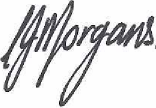 Carys MorgansChief of StaffPolicing Accountability Board Agenda Date: 06/08/2018Time: 10:00 – 13:00Location: Ystafell Ystwyth, Adeilad Penmorfa, AberaeronMeeting Chaired by PCC Dafydd LlywelynOPEN SESSIONAdministrative MattersApologies and Introductions (Chair)Update on actions from previous meetings (Chair)…………..…………15 mins (discussion on ongoing actions only)Force Performance Report Quarter 1	     …………………………….50 mins                          Financial Performance during Quarter 1	     …………………………….30 mins  Update on the Police and Crime Delivery Plan………………………….30 mins  Victim SatisfactionPublic ConfidenceOrganisational Health and WellbeingHMICFRSIPCCUpdate on Monthly Topics from Quarter 1.………………………………10 mins  Road Safety Queries arising from HMICFRS Understanding the difference Hate Crime Report				         ………………………………….10 mins  CLOSED SESSIONThe information contained in the report below has been subjected to the requirements of the Freedom of Information Act 2000, Data Protection Act 1998 and the Office of the Police and Crime Commissioner for Dyfed-Powys’ public interest test and is deemed to be exempt for publication under Section 13 of Schedule 12A Local Government Act 1972.Voluntary Exit Scheme for Police Officers and Options……………….10 mins  Action and risk summary from meeting ………………………………….5 mins   AoB    				……………………………………….10 mins  Next meeting: 12:30 – 15:30, 6th of November, Ysgol y Preseli, Crymych, Pembrokeshire.